Publicado en Madrid el 05/03/2019 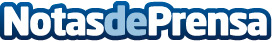 Revo presenta unas gafas de alto rendimiento como regalo para los padres aventureros Un día del padre disfrutando al aire libre. Las gafas de alto rendimiento con tecnología de la NASADatos de contacto:RevoNota de prensa publicada en: https://www.notasdeprensa.es/revo-presenta-unas-gafas-de-alto-rendimiento Categorias: Nacional Sociedad Esquí Otros deportes Consumo http://www.notasdeprensa.es